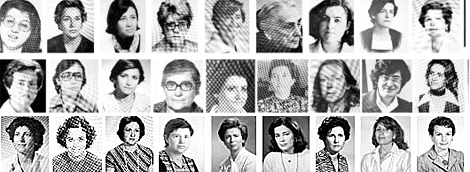 LOCUTGUIÓN LITERARIO número 3GUIÓN TÉCNICO             “LAS CONSTITUYENTES” Sintonía 10”LOC. P. C.¡Buenos  días ¡ Aquí estamos de nuevo en  “Radio Fantasía” en el 106.0 de fm. Sintonía 5”LOC. P. C.Buenos días Violeta.LOC. V. J. Buenos días Paula.      En el programa de hoy  hablaremos  de la Constitución española, que es la norma suprema de ordenamiento jurídico español que tenemos que cumplir todos y todas. Cada 6 de diciembre se conmemora en las Cortes Generales el día en que el pueblo español votó por mayoría abrumadora "SÍ" a la pregunta "¿Aprueba el proyecto de Constitución?". Sin embargo, el camino hasta su nacimiento no fue fácil.La Constitución de 1978 fue la primera de toda nuestra historia que se elaboró desde un amplio acuerdo de las fuerzas políticas. LOC. PC Nosotras queremos celebrar su cumpleaños teniendo en cuenta la realidad de la historia y por ello recordando a las 27 mujeres que participaron en su redacción junto con el resto de diputados y senadores, en total  unos 700 parlamentarios.LOC. VJCada año, según se acerca el aniversario de la Carta Magna, se oye hablar de los 'padres de la Constitución'.  Todos hemos oído hablar de Gabriel Cisneros, Miguel Herrero, José Pedro Pérez-Llorca, Manuel Fraga, Gregorio Peces-Barba, Miguel Roca o Jordi Solé Tura. Ellos fueron los ponentes que redactaron el texto de la constitución de 1978 a partir de las aportaciones de los parlamentarios y parlamentarias que integraron las Cortes Constituyentes entre 1977 y 1979. LOC. PCEran unas cortes mayoritariamente formadas por hombres, pero hoy queremos destacar y recordar a esas 21 diputadas y  6 senadoras pioneras de nuestra democracia.¿QUIÉNES FUERON? ¿QUÉ HICIERON? ¿POR QUÉ LA HISTORIA SE HA OLVIDADO DE ELLAS? LOC. VJ  Dolores Ibarruri era una de las 27 representantes que apenas se hacían visibles en aquel primer hemiciclo democrático tras la dictadura de Franco. Eran las representantes de la mitad de la población en un mar de hombres.  No podemos seguir el programa sin al menos mencionarlas a todas:Asunción CruañesBelén Landáburu Soledad Becerril María Dolores Calvet Ana María Ruiz-TagleEsther Tellado Nona Inés Vilariño María Dolores Pelayo Carlota Bustelo Virtudes Castro María Izquierdo Rosina Lajo LOC. PCAmalia Miranzo Mercedes Moll Gloria Begué María Teresa Revilla Inmaculada SabaterJuana Arce Elena María Moreno Dolores Blanca Morenas  Palmira Plá  Marta Ángela Mata  Pilar Brabo  María Victoria Fernández España Y  por último y no menos importante Carmen García  LOC. VJTodas ellas pisaron por primera vez el hemiciclo el 15 de junio de 1977, el día en que se constituyeron las Cortes.Fueron protagonistas del cambio político que condujo al establecimiento de la democracia.No consiguieron todo lo que perseguían, pero lo hicieron en pos del consenso.Pero sí que participaron de forma activa en la redacción de muchos de los artículos de la constitución. En ellos hubo debates intensos en las diferentes comisiones de donde partían los artículos que luego se incorporaban a la ponencia constitucional.LOC. PCPodemos destacar el artículo 14, que dice: “Los españoles son iguales ante la ley, sin que pueda prevalecer discriminación alguna por razón de nacimiento, raza, sexo, religión, opinión o cualquier otra condición o circunstancia personal o social”El artículo 20 de manera especial en lo referido a la “libertad de expresión y al papel de los medios de comunicación”.El artículo 32 sobre la igualdad jurídica del hombre y la mujer en el matrimonio.La elaboración del artículo 27, referido a que "todos tienen el derecho a la educación", fue "durísimo de redactar", "Algunas de las matizaciones que se incorporaron las hicieron las mujeres".Meter fragmento 1,20”- 1,45”LOC. VJY los artículos 40 y 41 referidos a los principios rectores de la economía.Todo fue por luchar por el consenso, aunque eso supusiera "tragar muchos sapos e ilusiones por el bien de que el país saliera adelante",Por todo esto “NO fuimos testigos de la historia, sino que fuimos protagonistas de ella”.ELLAS FUERON LAS MADRES DE LA CONSTITUCIÓN.LOC. PCCompañeras  de 5º y 6º nos van a presentar a  algunas de estas mujeres y nos van a contar que hicieron. LOC VJPero antes vamos a escuchar a Paula Jiménez   que se ha metido en la piel de Clara Campoamor que fue una de las principales impulsoras del voto femenino en España. Mujer valiente y luchadora que no dudó en dedicar todos sus esfuerzos en defender la causa en la que ella creía fervientemente.Música 03”- 13”LOC PCCelia de 5º nos presenta a Asunción Cruañez.                  LOC  VJSoledad Becerril la va a representar Elisabeth de 5º.LOC. PCYanira de 5º se mete en la piel de Ana María Tagle.LOC. VJEster Tellado será representada por Carla de 6º.Cuando acabe CarlaMús.  2,20”- 2,29”LOC PCRocío de 6º se va a meter en la piel de Virtudes Castro.LOC VJLucía de 5º nos presenta a Carlota Bustelo.LOC PCAmalia Miranzo la va a encarnar Coral de 5º.LOC VJ___________ se mete en la piel de María Izquierdo.LOC PCIrene de 5º nos presenta a mercedes Moll.LOC VJY por último Paula Montoro de 5º se mete en la piel de María Teresa Revilla.Mus. 2,45”- 3,02”LOC PC27 pioneras que fueron elegidas diputadas o senadoras, entrando por primera vez en las cortes españolas, al inicio del periodo de la transición democrática de nuestro país.Pero ellas apenas salieron en las fotos, pasó el tiempo y con él, el olvido. LOC VJNosotros desde aquí no las queremos olvidar.     LOC PCEsperemos que se pueda seguir celebrando el cumpleaños de la Constitución por muchos años más. LOC VJPues el programa llega a su fin, esperamos que os haya gustado. Nosotras lo hemos hecho con mucho entusiasmo.                          LOC PCAntes de despedirnos queremos dar las gracias a Victor nuestro técnico y a todas las compañeras que han participado en este programa.LOC VJAhora sí,  hasta el próximo programa.LOC TodasADIOSSSSS.Sintonía  “